Domáca cesnaková polievkaSuroviny:cesnak tvrdý syr zemiaky cibuľa ml. č. paprika rasca celá petržlenová vňať voda z varených zemiakov olivový olej soľ- korenie na krutóny kúsok chleba Postup:1.nakrájam cibuľu nadrobno 2.v hrnci si rozohrejem olivový olej 3.pridám cibuľu, osolím a pomaly opekám kým nie je mäkka a sladká 4.pridám celu rascu a mletú červenú papriku 5.zalejem vývarom zo zemiakov a nechám variť 6.nakrájam si očistený a umytý zemiak a prihodím do polievky 7.pridám očistený a nastrúhaný cesnak 8.osolím, okorením a varím kým nie sú zemiaky mäkké 9.pripravím si aj krutóny 10.nakrájam si chlieb na menšie kocky a opečiem na troche olivového oleja 11.podávam s nastrúhaným syrom, opečenými kockami chleba a petržlenovou vňaťou 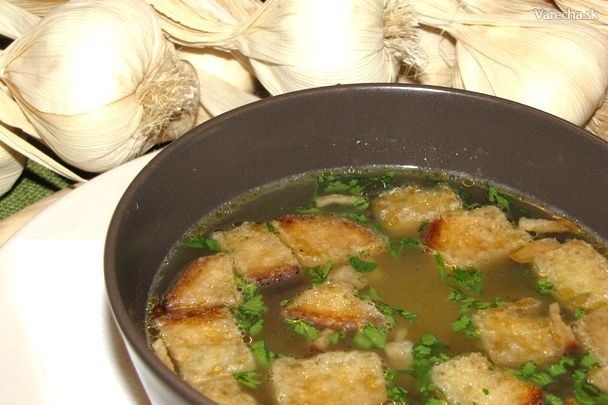 Puding zo zvyškov ryžeSuroviny:KakaoHnedý cukor230ml mlieka3vajciaVanilkový cukorRyža BrusnicePostup:1.Zmiešajte ¼ šálky kakaového prášku s ½ šálky hnedého cukru a štipkou soli. 2.Prilejte 80 ml mlieka a miešajte, pokiaľ nezmiznú hrudky. 3. 3 vajcia vyšľahajte s ½ balíčkom vanilkového cukru a so 150 ml mlieka. 4.Pridajte ryžu a brusnice. 5.Nalejte do zapekacích misiek, alebo do pekáča a pečte 35 až 45 minút. 6.V strede by sa mal puding mierne hýbať pri potrasení. 7.Vtedy je hotový. Podávajte ho teplý.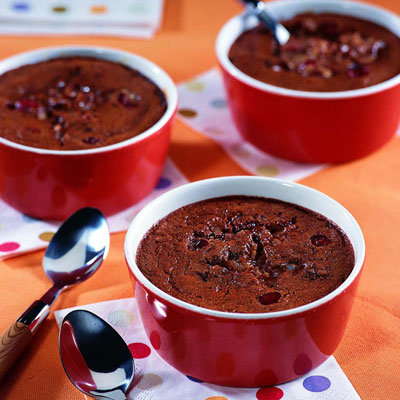 Recyklované buchtičkySuroviny:Tvrdý chliebHladká múkaSoľDroždieTeplá, skoro horúca vodaMorská soľPostup:Pokrájame chleba a dáme ho do teplej skorej horúcej vody aby sa rozmočil.Zatiaľ pripravíme kvások, asi ½ kockyChleba vyžmýkame a pridávame hladkú múku, aby vzniklo cestíčko do ktorého neskôr pridáme aj kvások.Cesto necháme vykysnúť jednu hodinu.Vymodelujeme podlhovasté buchtičkyDáme ich piecť do predhriatej rúry na 175stupňov na hodinu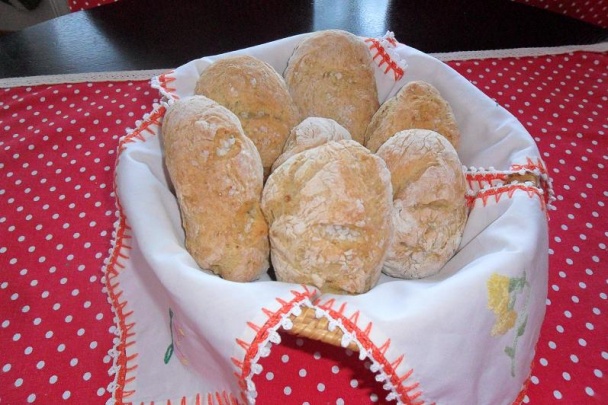 Banánové lievanceSuroviny:4ks Banánu100ml mlieka100g hladkej múky2 vajciaJeden kypriaci prášok do pečivaOlejSirupOvocieČokoládová polevaPostup:Banány olúpte a rozmixujte s mliekom či mliečnou formulou a vajíčkami.Prisypte múku s kypriacim práškom a vypracujte hustejšie cesto. Ak treba, pridajte ešte múku alebo mlieko.Panvicu na lievance potrite olejom, nechajte rozohriať a postupne upečte malé placky z oboch strán do zlatista.Dozdobte lievance džemom alebo polejte javorovým sirupom či čokoládovou polevou. Nazmar nevyjde ani zmrzlina, šľahačka a ovocie.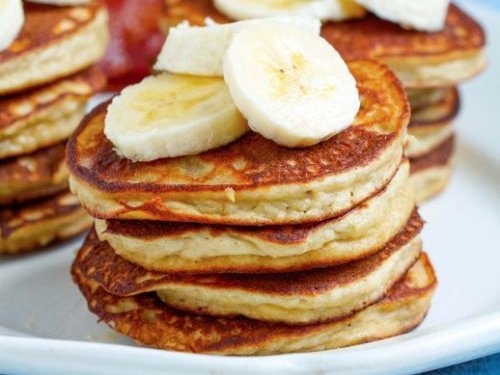 Trhané pečené mäso v bbq omáčkeSuroviny:250 g obratého natrhaného pečeného mäsa (kura, rebrá, bravčový bok, alebo čokoľvek vám doma zostane)
1 cibuľu1 strúčik cesnaku200 g krájaných paradajok z konzervy alebo neochuteného základu
2lyžice tmavého cukru1 lyžica worchestrovej omáčky
1 lyžica jablčného octu
Postup:Cibuľu a cesnak nakrájané nadrobno restujeme na oleji, pokiaľ nie je cibuľa sklovitá. Pridáme paradajky a na ne cukor, worchestrovú omáčku a jablčný ocot.Varíme na miernom plameni do zhustnutia zhruba pol hodiny. Omáčku necháme vychladnúť a rozmixujeme do hladka.V omáčke potom dorobíme mäso. Natrháme ho na kúsky a obalíme v omáčke. Môžete ich spoločne krátko povariť alebo pokojne podávať aj na studeno.Výsledok rada podávam s opečenou bagetou a šalátom. Mäso tiež môžete dať do sendviča a zobrať si ho na obed so sebou do práce.
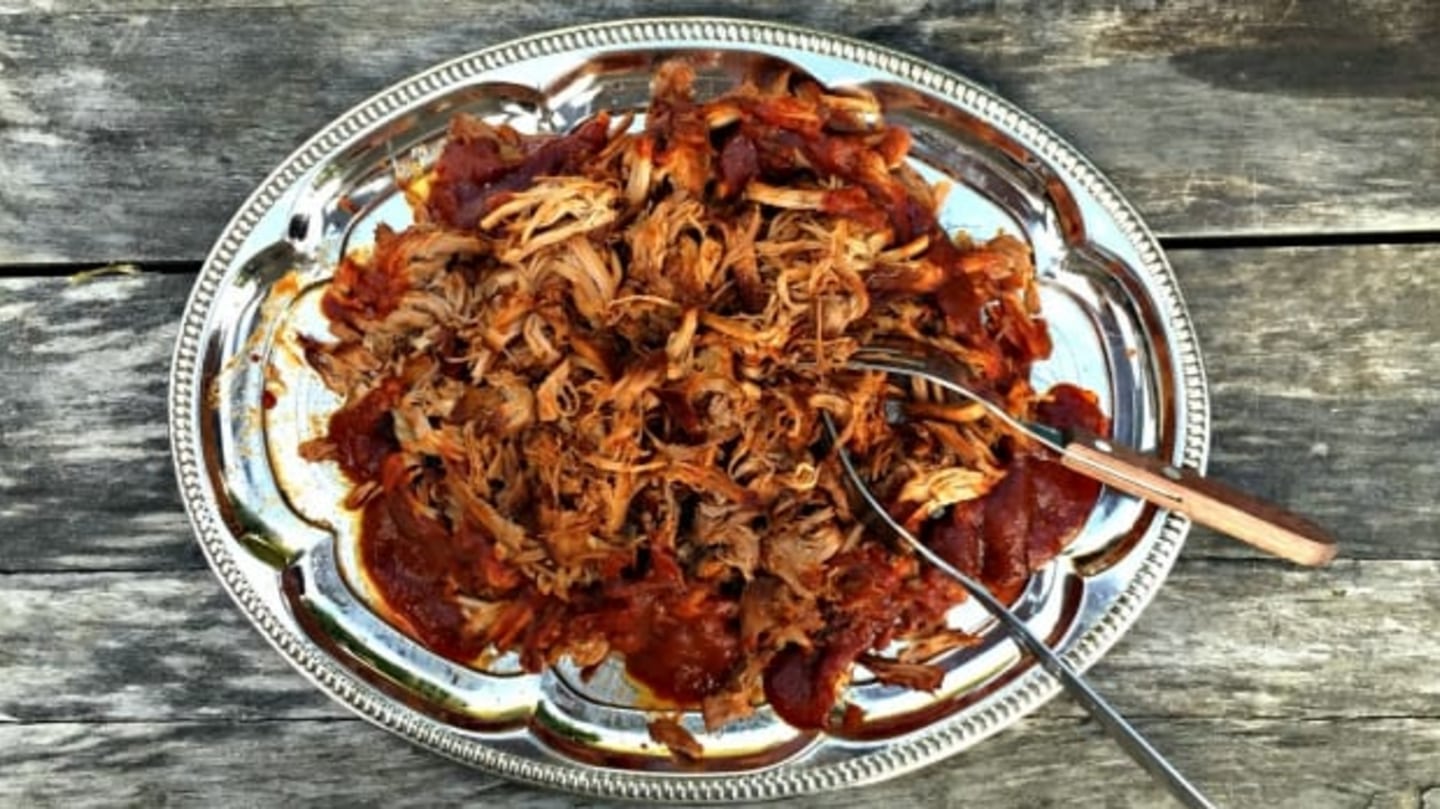 Falošné rezneSuroviny:Chlieb, mlieko, zemiakyŠunku a  vajceSoľ , korenieFeferónkuSyrPetržlenovú vňaťCesnak a paprikovú pastu             Postup:1. Chlieb nakrájame na kocky, vložíme do hlbokej misy a zalejeme mliekom. 2. Necháme chvíľu odpočívať. Keď chlieb zmäkne, vyberieme ho z mlieka a jemne vytlačíme prebytočnú tekutinu. 3. Pridáme strúhaný zemiak, nadrobno nakrájanú šunku, vajce, soľ, korenie, najemno nesekanú feferónku, syr, petržlenovú vňať, prelisovaný cesnak, paprikovú pastu a dobre premiešame. 4. Z hmoty formujeme okrúhle placky, ktoré vyprážame na rastlinnom oleji dozlatista. 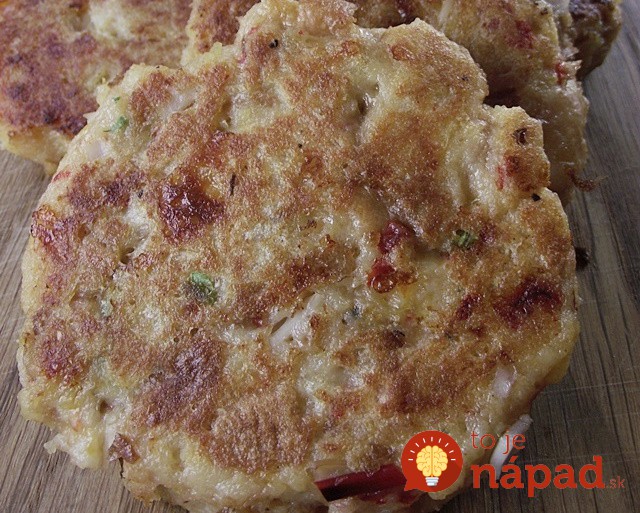 Cviklové rizotoPostup:2 hrnčeky ryže na rizoto
4 stredne veľké cvikle
1,2-1,5 l domáceho vývaru
2 stredné červené cibule
1 hrnček bieleho vína
2 väčšie vetvičky rozmarínu
soľ, korenie
2PL masla
2pl olivového oleja
parmezánPostup:1. Cibuľu si pokrájame najemno a osmažíme na olivovom oleji. Keď cibuľka zmäkne a začne chytať farbu pridáme cvikle pokrájané na menšie kúsky2. Po chvíľke pridáme ryžu. Tú pražíme s cibuľkou a cviklou kým nie je priehľadná. Potom pridáme pohár vína a varíme kým sa víno nevyparí. 3. Pridáme aj najemno nasekaný rozmarín. V tomto momente prilievame horúci vývar po 2-1 naberačkách a sem tam premiešame a vždy, keď sa vývar vyvarí, pridáme ďalšiu naberačku až kým ryža nie je uvarená 4. ·Do rizota ešte pridáme dve polievkové lyžice masla, aby bolo jemnejšie a chutnejšie. Rizoto necháme pár minúť stáť, aby sa všetky chute prepojili. 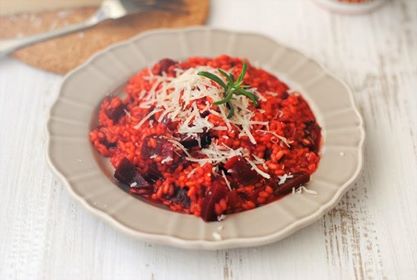 LečoSuroviny: 200g zelenej papriky 500g rajčín 400g cibule 120ml oleja 4ks vajec Soľ Klobása alebo párky.Postup:Na olej speníme cibuľu pokrájanú nadrobno. Pridáme ošúpané a pokrájané rajčiaky. Pridáme očistenú zelenú papriku pokrájanú na pásiky. Osolíme a prikryté dodusíme vo vlastnej šťave. Pridáme klobásu alebo párky nakrájané na drobno a vajcia rozšľaháme, za stáleho miešania prilejeme do zeleniny, prikryjeme a na miernom ohni dusíme, až kým vajcia nestuhnú. 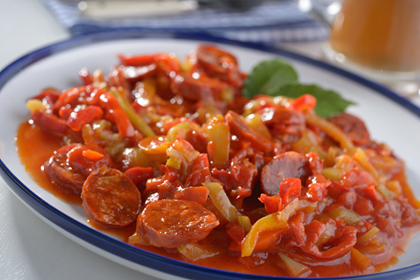 ZapekanceSuroviny:Staré rožkyĽubovolné suroviny (maslo, toastový syr, šunka alebo saláma)Postup:Rozrežeme si rožok na polku a natrieme ho maslom.Následne naň naukladáme toastový syr a šunku.  Spojíme polovice dokopy a dáme zapiecť do sendvičovača. Čas zapekania záleží od toho ako moc zapečené ich chceme mať. Podávame s paprikou alebo paradajkou.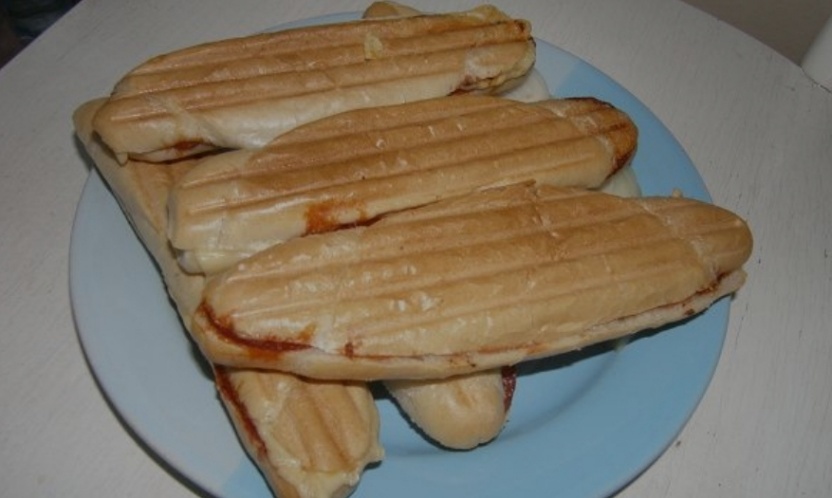 Cestoviny s pestom z medvedieho cesnaku a lieskovcovSuroviny:cca 70 g medvedieho cesnakucca 50 g lieskových orechov (pre lepšiu chuť sa môžu na sucho opražiť na panvici)2 PL parmezánu, nastrúhaného8 PL olivového oleja¼ ČL soli2 PL citrónovej šťavyŠpagetyPostup:V mixéri rozmixujte orechy, potom pridajte medvedí cesnak a spracujte na hrubú pastu. Pridajte nastrúhaný parmezán, olivový olej soľ a citrónovú šťavu a ešte premixujte. Podľa potreby pridajte olivový olej, prípadne dochuťte ešte soľou a citrónovou šťavou.Pesto podávajte na uvarené a scedené špagety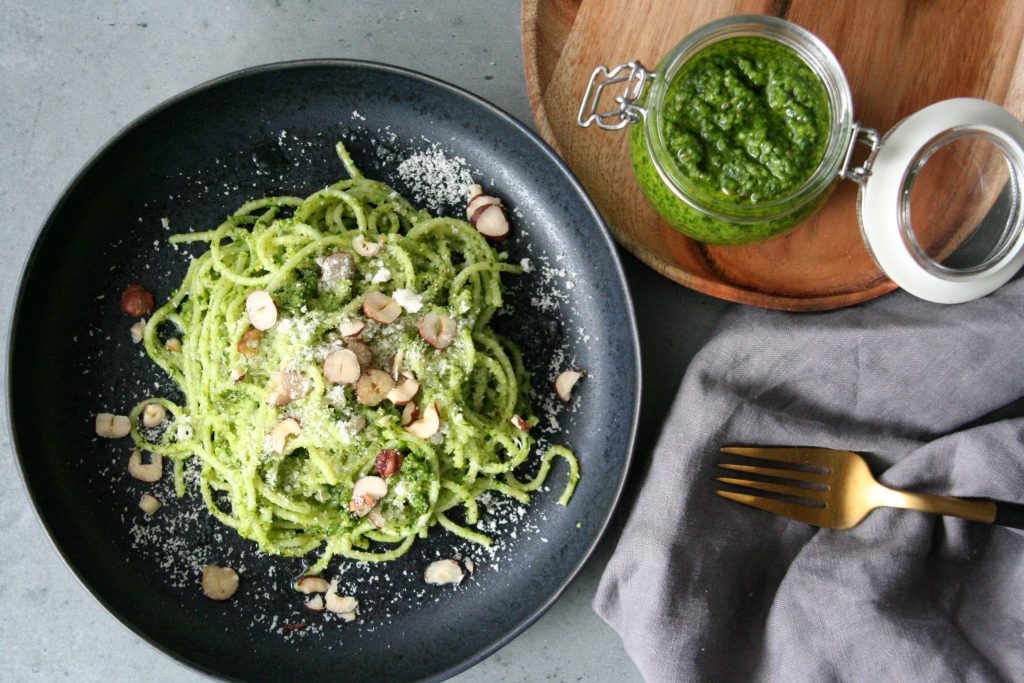 Ryžový šalát s tuniakom a zeleninouSuroviny:1 šálka ryžeOlej, soľ voda2 konzervy tuniaka v olivovom olejiŠalátové uhorky, cherry paradajky, mladá cibuľaCitrónová šťavaPostup:Ryžu uvaríme podľa návodu. Na jeden diel ryže potrebujeme 3 diely vody. Varíme asi 30 minút v neosolenej vode. Osolíme po uvarení.Do vychladnutej ryže pridáme ostatné suroviny a zľahka premiešame a môžeme servírovať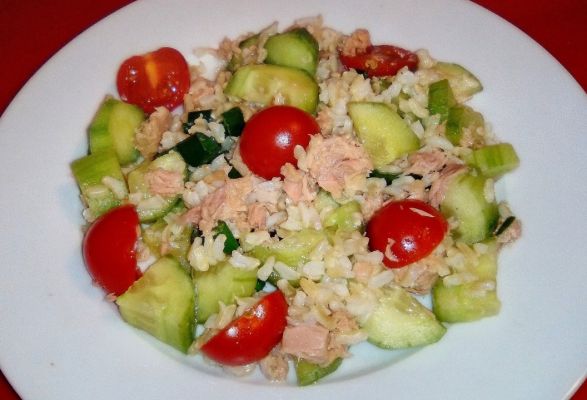 Chlieb vo vajciSuroviny:Starší chliebVajciaOlejPostup:Pripravíme si suroviny. Na 2 plátky chleba pripadá 1 vajce. Plátky si prekrojíme na polovicu.Chlieb obalíme v rozšľahanom vajíčku z oboch strán. Vajíčko si môžeme dosoliť, alebo ochutiť korením.Opekáme na rozpálenom oleji na panvici z oboch strán doružova.Hotové podávame. Môžeme ochutiť kečupom, či horčicou. Pridať plátok syra, salámy alebo šunky.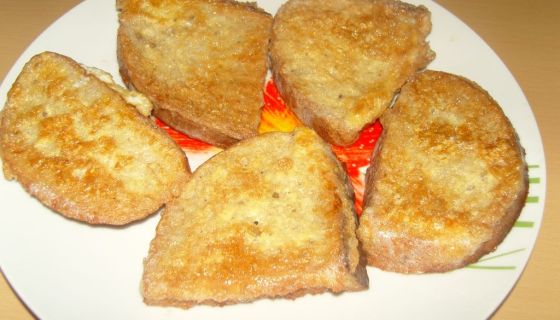 FašírkySuroviny:Mleté mäsoPečivo, vajce cesnak, cibuľaHorčica, čierne korenie mletá rasca, sušená majoránka, solOlej, strúhankaPostup:Do misky dáme mleté mäso, na jemno nasekanú cibuľu,  rozotretý cesnak a vajíčka. Pridáme dva staré rožky namočené a vyžmýkané. Ochutíme soľou, mletým čiernym korením a majoránkou. Zamiešame a podľa potreby zahustíme fašírky malým množstvom strúhanky. Veľkou lyžicou odkrajujeme guľky, ktoré obalíme v strúhanke.V dlani fašírky vyformujeme a pripravíme na vyprážanie. Na panvici ohrejeme olej, alebo bravčovú masť a pomaly na strednom plameni z oboch strán fašírky vysmažíme. Necháme ich odkvapkať od prebytočného tuku. 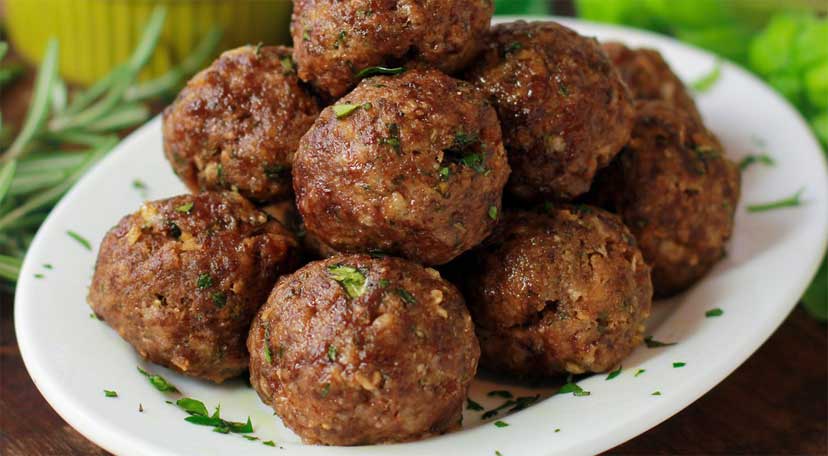 Šúľance zo zvyšku varených zemiakovSuroviny:Varené zemiakyPolohrubá múkaŠtipka soliPostup:Zemiaky odvážte. Podľa ich váhy zistíte, koľko múky budete na prípravu šúľancov potrebovať (rátajte s cca 20 g múky na 50 g zemiakov) Ak si chcete dopriať šúľance s makom či orechmi, pomeľte ich práve teraz. Zvyšok už ide veľmi rýchlo. Do väčšieho hrnca dajte zohrievať vodu. V momente, keď budete šúľance dokončovať, už musí vrieť.Zemiaky pomeľte na mäsovom mlynčeku. Rozprestrite ich na dosku, pridajte potrebné množstvo múky a štipku soli a vypracujte cesto. Cesto rozdeľte na niekoľko častí. Z každej časti cesta rukou vyvaľkajte valček s priemerom cca 2 cm. Nožom ho nakrájajte na cca 1 cm hrubé valčeky. Každý valček ešte jemne pošúľajte rukou aby sa zaoblili jeho rezné strany.Šúľance vhadzujte do vriacej osolenej vody a varte, kým nevyplávajú na povrch.Servírujte posypané orechmi, tvarohom alebo makom, osladené cukrom alebo tradične medom a preliate roztopeným maslom.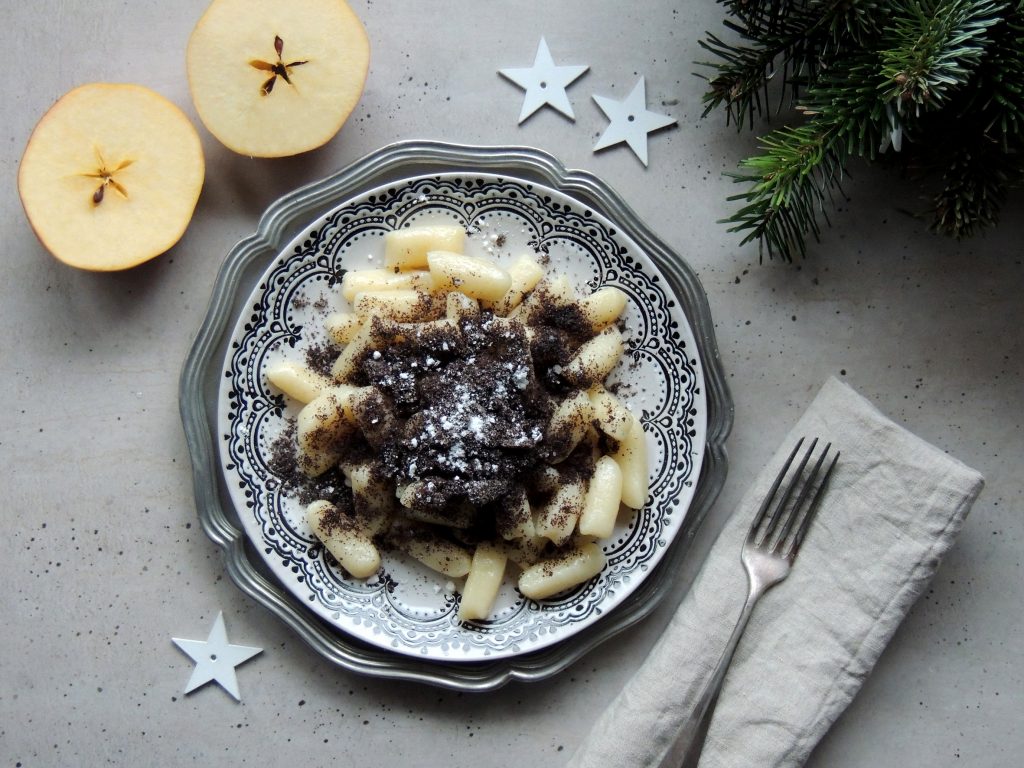 Špenátové rizotoSuroviny:3 strúčiky cesnak100 ml smotana na varenie1 ks vajce50 g maslo,200 ml suché biele víno,300 g ryža 1 ks cibuľačerstvý baby špenátčierne koreniesoľkvalitný olivový olejdomáci vývarPostup:Cibuľku speňte s cesnakom, pridajte ryžu, zalejte 1 dl vína. Špenát sparte vriacim vývarom a pridávajte k ryži, opäť len do výšky ryže. Namiesto poslednej dávky vývaru použite osolenú, okorenenú smotanu na varenie, v ktorej ste rozmiešali vajíčko.Pridaním masla a parmezánu bude rizoto krémové. 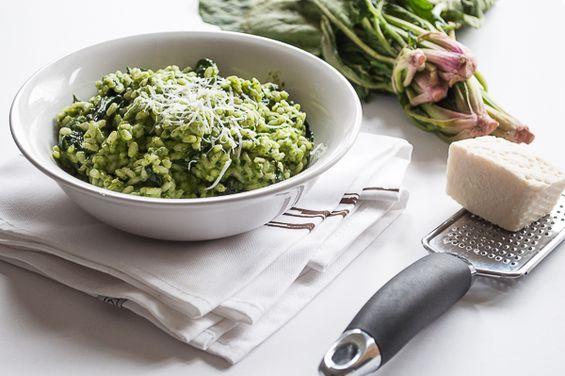 RizotoSuroviny:vopred uvarené kuracia prsiaryžazmes zeleniny na rizotokoreninyvývarPostup:Do stredne veľkého hrnca na olivovom oleji grilujeme na jemno nasekaný cesnak a polku cibule.Pridáme ryžu a chvíľu grilujeme.Vo vývare, v množstve jeden diel ryže dva diely vývaru  necháme uvariť ryžu, keď je ryža hotová pridáme kuracie mäso a dôkladne premiešame.Zeleninu buď pridávame čerstvú, alebo už vopred udusenú  Rizoto osolíme a okoreníme podľa chuti, podávame s kyslými uhorkami.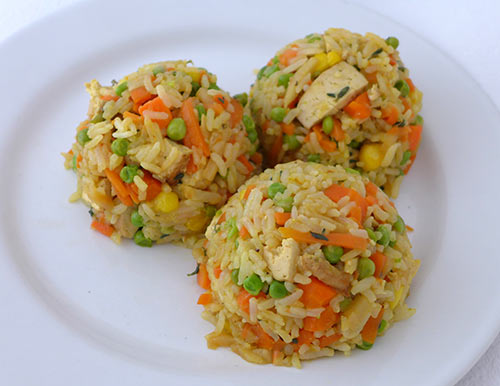 Burger z kuracích pŕsSuroviny:polovička pŕs z pečeného kuraťa baklažánžemlepapriková nátierka/pasta z olívcibuľaparadajkymajonézaPostup:Baklažán opražíme na rozohriatom oleji. Po opražení ho položíme na papierový obrúsok ktorý vsiakne prebytočný olej.Keď je baklažán hotový, olej vylejeme a na sucho opečieme hamburgerové žemle ktoré sme si rozrezali na polovičky. Opečené ich potrieme pastou z olív alebo paprikovou nátierkou.Na pripravené žemle postupne ukladáme suroviny ktoré chceme aby burger obsahoval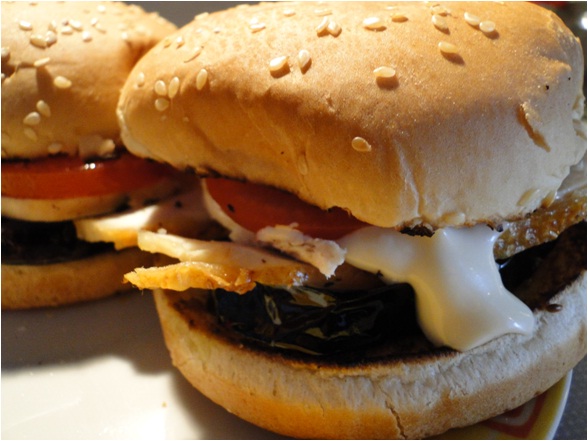 NETRADIČNÉ GAZPACHOSuroviny:750 kg rajčín100 g zelenej papriky100 g zelenej melónovej dužiny1-2 strúčiky cesnaku50 ml olivového oleja  25 ml bieleho vínneho octu50 g bieleho chleba na zahustenie + 200 g chleba na krutóny100 ml vody1 ČL soličierne koreniePostup:Všetky suroviny vložte do výkonného stolného mixéra a rozmixujte na hladký krém. Podľa potreby ešte dochuťte soľou, korením, prípadne vínnym octom. Ak je polievka príliš hustá, zrieďte ju vodou; naopak, ak treba, zahustiť ju môžete chlebom. Podľa potreby ešte dochuťte soľou a vínnym octom.Polievku nechajte pred podávaním vychladiť aspoň na dve hodiny. Vychladenú naservírujte na taniere.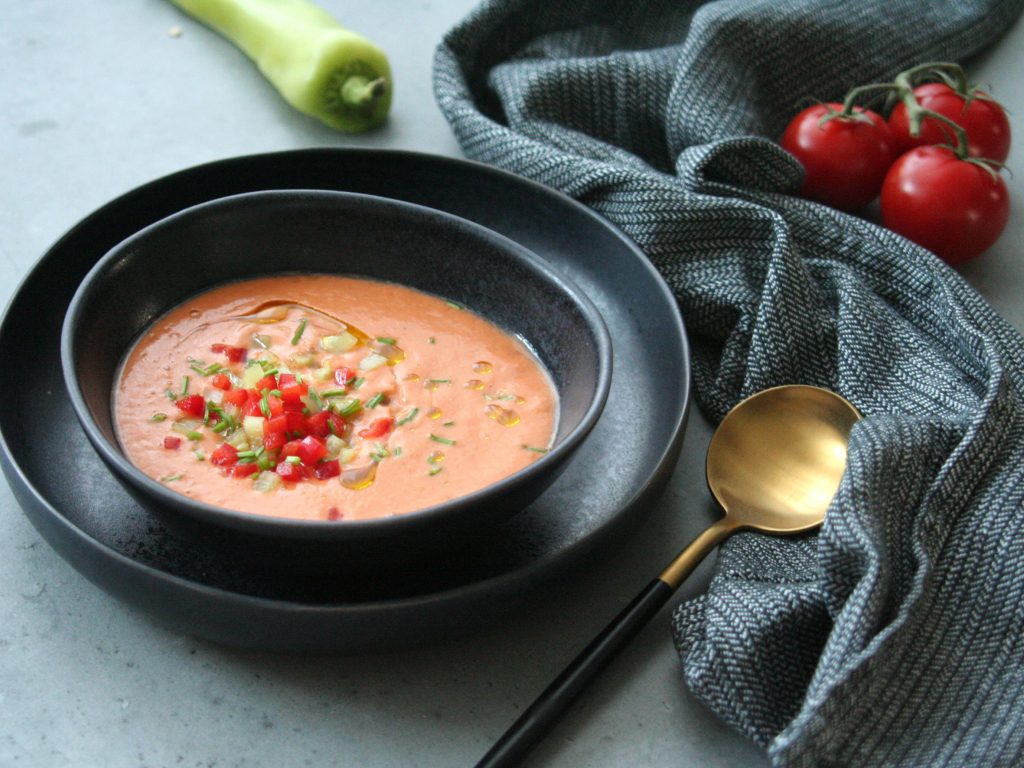 Sandwich z pečeného mäsaSuroviny:akékoľvek mäsoakákoľvek zeleninapasta z olívhummustoastový chliebmajonéza/horčicaPostup:Obe polovičky chleba si potrieme, jednu  olivovou pastou a druhú hummusom.Mäso ohrejeme. Potom už len ukladáme zeleninu ktorú sme našli v chladničke. Nakoniec môžeme pridať bylinky, majonézu, dresing, horčicu, čokoľvek čo máme doma a čo nám chutí.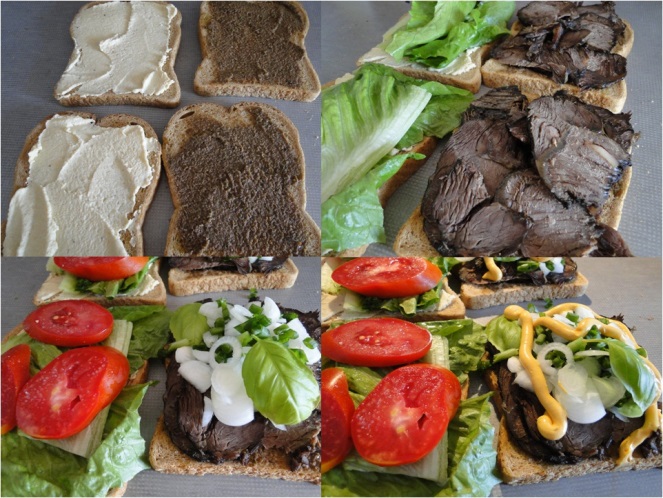 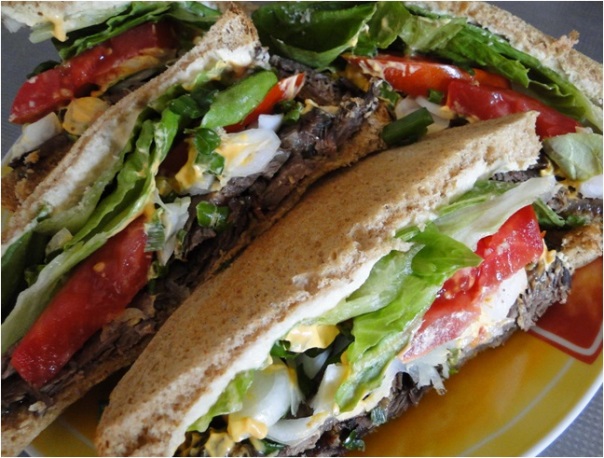 Rozmarínové hrianky s cesnakomPostup:
starší obschnutý chleba vetvičky čerstvého rozmarínu cesnakkvalitnú vločkovú soľ (prepustené) maslo
 Postup:Z rozmarínových vetvičiek odstrihneme asi dva centimetre pri špičke (tie si odložíme na zdobenie) a zo zvyšku natrháme ihličky. Strúčiky cesnaku očistíme, dva necháme vcelku a dva pozdĺžne rozrežeme a odstránime z nich stred. Potom sa pustíme do smaženia. V panvici rozpustíme dve lyžice prepusteného masla. Do rozpusteného masla dáme rozkrojené strúčiky cesnaku a ihličky rozmarínu. Keď to na panvici začne voňať, pridáme chlieb a osmažíme hrianky dozlata. Osmažené hrianky necháme okvapkať na papierovej servítke. Hrianky potom potrieme strúčikom cesnaku a na tanieri dozdobíme končekmi vetvičiek rozmarínu.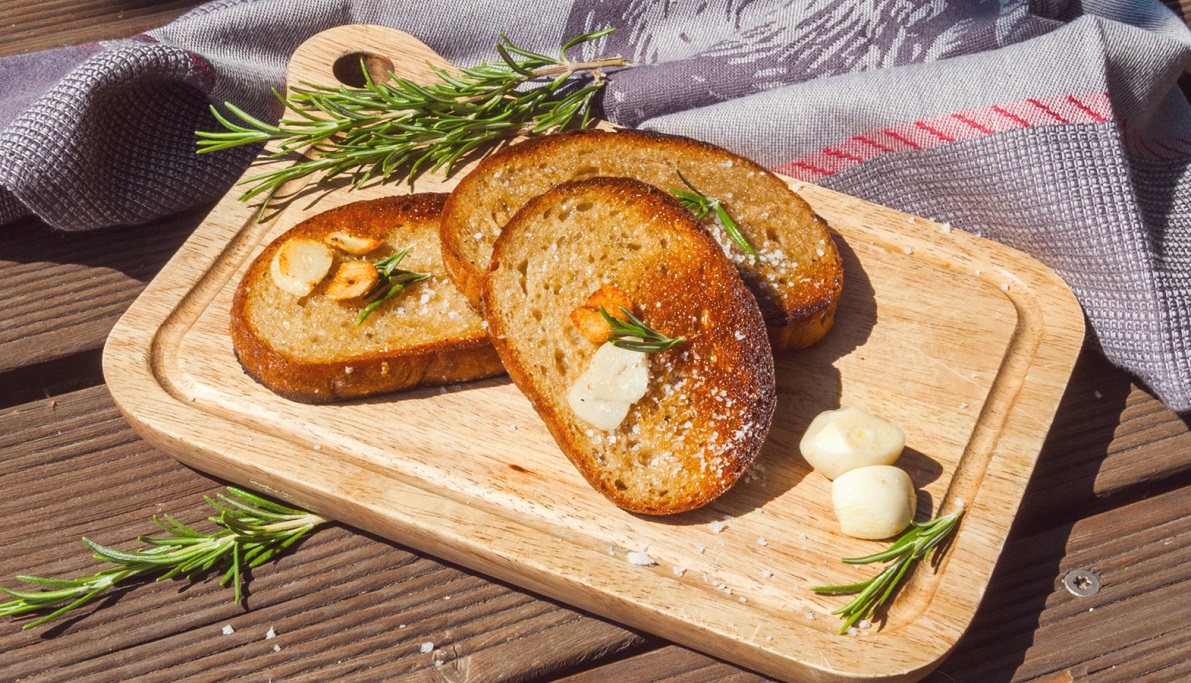 